eEmpower Academy „Veranstaltungen“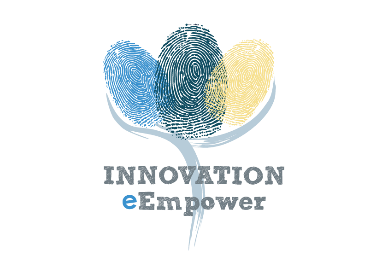 https://www.innovation-eempower.com/veranstaltungenHilfe zum Ausfüllen in Videoform (für Kunden aufgenommen): https://youtu.be/6BaSpJjws-wVorlage: Veranstaltungen, Fortbildungen, Kurse informierenTitel: darum geht es konkret:Untertitel: Kontext herstellen:Yes Setting herstellen: Fragen zur Klärung „ist das etwas für mich?“Schlagworte zum InhaltInhalt beschreibenEndergebnis des KursesDas bekommt man alles (z.B. Skript, Bescheinigung,…)Deshalb bin ich, als Trainer*in die/ der Richtige dafürDas habe ich in pettoEckdaten: Ort, Form, Datum, Zeit, Teilnahmeanzahl, Kosten (intern/ extern)Zoom Link der Veranstaltung (wird automatisiert an Teilnehmende gesendet)Kontaktmail für Organisation (nicht sichtbar):Spätestens eine Woche vorher wird die Veranstaltung per Mail zu oder abgesagt (je nach Teilnahmezahl).